GRUNDSCHEMA FÖR BARN I
FÖRSKOLA - FRITIDSHEM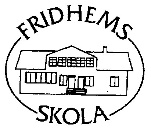 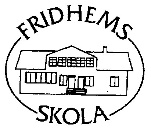 	 	Måndag 	Tisdag 	Onsdag 	Torsdag 	Fredag  	Från  	Till 	Från 	 	Till 	Från 	 	Till 	Från 	 	Till 	Från 	 	Till 1 2 3 4 5 6 7 8 9 10 11 12 		Datum 	Vårdnadshavare PersonnummerPersonnummerNamnNamnPlaceringPlaceringBarn  1Barn  1Barn  2Barn  2Barn  3Barn  3Barn  4Barn  4             Gäller från :             Gäller från :             Gäller från :År-mån-dag År-mån-dag År-mån-dag     Om barnet har samma tider varje vecka behöver endast en rad fyllas i
    Om barnet har samma tider varje vecka behöver endast en rad fyllas i
    Om barnet har samma tider varje vecka behöver endast en rad fyllas i
Vistelsetiden ska täcka arbets-/studietid, restid samt lämning/hämtningVistelsetiden ska täcka arbets-/studietid, restid samt lämning/hämtningVistelsetiden ska täcka arbets-/studietid, restid samt lämning/hämtningVistelsetiden ska täcka arbets-/studietid, restid samt lämning/hämtningVistelsetiden ska täcka arbets-/studietid, restid samt lämning/hämtningVistelsetiden ska täcka arbets-/studietid, restid samt lämning/hämtningVistelsetiden ska täcka arbets-/studietid, restid samt lämning/hämtningVistelsetiden ska täcka arbets-/studietid, restid samt lämning/hämtningVistelsetiden ska täcka arbets-/studietid, restid samt lämning/hämtningVistelsetiden ska täcka arbets-/studietid, restid samt lämning/hämtning     	 -      	      	 -      	      	 -      	      	 -      	      	 -      	      	 -      	      	 -      	      	 -      	      	 -      	      	 -      	      	 -      	      	 -      	      	 -      	 	      	-      	      	 -      	       - 	           - 	           - 	           - 	          	 -      	       - 	           - 	           - 	           -      	       - 	           - 	           -      	       - 	           - 	           - 	           - 	           - 	           - 	           - 	           - 	           - 	           - 	           - 	           - 	           - 	           - 	           - 	           - 	           - 	           - 	           - 	           - 	           - 	           - 	           - 	           - 	           - 	           - 	           - 	           - 	           - 	           - 	           - 	           - 	           - 	     